ПОЛОЖЕНИЕо районном методическом объединении педагогов-психологов Общие положения1.1. Настоящее Положение определяет организационно-методическую основу деятельности районного методического объединения (РМО) педагогов-психологов г. Кирова и Кировского района.1.2. Деятельность РМО строится в соответствии с нормативно-правовыми документами Министерства просвещения Российской Федерации, министерства образования и науки Калужской области, отдела образования Кировской районной администрации, данным положением.1.3. В состав РМО входят педагоги-психологи муниципального казенного учреждения «Центр психолого-педагогической медицинской и социальной помощи», образовательных организаций г. Кирова и Кировского района.1.4. РМО создается и ликвидируется на основании приказа отдела образования Кировской районной администрации.2. Цель и задачи деятельности районного методического объединения педагогов-психологов2.1. Целью деятельности районного методического объединения педагогов-психологов является создание условий для взаимодействия и взаимообогащения профессионального и личностного потенциала педагогов-психологов для повышения качества психолого-педагогического сопровождения в образовательных организациях, оказания психолого-педагогической помощи участникам образовательных отношений.2.2. Задачи:содействие профессиональному росту и самореализации педагогов-психологов;расширение спектра представлений о различных формах, техниках и технологиях работы с учащимися (воспитанниками), их родителями (законными представителями) и педагогами;осуществление личностной и профессиональной поддержки и оказание помощи начинающим педагогам-психологам; развитие способностей педагогов-психологов использовать приобретенные психологические знания и специальные умения;создание ресурсного банка инновационных психологических приемов, методов, методик.3. Организация работы районного методического объединения3.1. Для организации работы районного методического объединения педагогов-психологов назначается его руководитель и утверждается приказом отдела образования Кировской районной администрации.3.2. Работа РМО проводится в соответствии с планом работы на текущий год, который составляется руководителем, рассматривается и утверждается на заседании РМО.3.3. В течение учебного года проводится не реже 2 (двух) заседаний РМО педагогов-психологов. По каждому из обсуждаемых на заседании вопросов принимаются решения, которые фиксируются в протоколе.Протокол подписываются руководителем районного методического объединения.3.4. К основным формам работы районного методического объединения педагогов-психологов относятся:- круглые столы, совещания, семинары по учебно-методическим вопросам и т.д.;- заседания РМО по вопросам оказания психологического сопровождения обучающихся; - открытые занятия, мастер-классы и д.р.;- лекции, доклады, сообщения, презентации и дискуссии по вопросам коррекционной работы;- изучение и реализация требований и методических рекомендаций, нормативных документов, актуального педагогического опыта;3.5. В конце учебного года руководитель РМО представляет отчет о работе в форме анализа.3.6. Работу районного методического объединения педагогов-психологов курирует муниципальное казенное учреждение «Центр психолого-педагогической, медицинской и социальной помощи».4. Права районного методического объединения4.1. Самостоятельно планировать работу в соответствии с основными направлениями развития образования и образовательными потребностями педагогов-психологов.4.2. Приглашать на заседания высококвалифицированных специалистов.4.3. Рекомендовать к поощрению и награждению педагогов-психологов РМО за успехи в педагогической деятельности.4.4. Предлагать для обсуждения новые формы, методы, наглядно-методические пособия для эффективной психологической работы.4.5. Быть инициаторами, разработчиками конкурсов.5. Обязанности членов районного методического объединения5.1. Участвовать в заседаниях районного методического объединения, практических семинарах и других мероприятиях, проводимых по плану РМО педагогов-психологов.5.2. Принимать участие в разработке открытых мероприятий, стремиться к повышению уровня профессионального мастерства.5.3. Своевременно информировать руководителя РМО об изменениях сведений для внесения в банк данных о педагогах-психологах;5.4. Руководитель РМО обязан:- создавать условия для эффективной работы каждого участника, обеспечить реализацию их прав и выполнение ими своих обязанностей;- организовывать текущее и перспективное планирование работы РМО и своей деятельности;- вести протоколы заседаний РМО;- составлять в конце учебного года отчет о деятельности РМО;- обеспечивать повышение уровня методической культуры участников РМО;- вести банк данных о педагогах-психологах РМО, регулярно обновляя данные.6. Документация районного методического объединения6.1. Положение о районном методическом объединении педагогов-психологов.6.2. Анализ работы РМО за прошедший учебный год (Приложение 1).6.3. План работы (Приложение 2).6.4. Банк данных о педагогах-психологах РМО (Приложение 3).6.5. Протоколы заседаний (Приложение 4).Приложение 1Муниципальное казенное учреждение«Центр психолого-педагогической, медицинской и социальной помощи» г. Киров Калужская область, ул. Ленина, д.3 тел.8-(48-456)5-70-45e-mail центра: cherkir-tsentr@mail.ruОтчет о проделанной работе районного методического объединения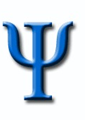 педагогов-психологов г. Кирова и Кировского района за 20..-20.. учебный годПриказом отдела образования Кировской районной администрации от 27 августа 2019 г. №114/2 в г. Кирове и Кировском районе создано районное методическое объединение педагогов-психологов. На основании приказа отдела образования от … №… руководителем районного методического объединения педагогов-психологов на 20..-20.. учебный год назначена …Основной целью деятельности районного методического объединения педагогов-психологов является создание условий для взаимодействия и взаимообогащения профессионального и личностного потенциала педагогов-психологов для повышения качества психолого-педагогического сопровождения в образовательных организациях, оказания психолого-педагогической помощи участникам образовательных отношений.Для достижения поставленной цели необходимо было решить следующие задачи:содействие профессиональному росту и самореализации педагогов-психологов;расширение спектра представлений о различных формах, техниках и технологиях работы с учащимися (воспитанниками), их родителями (законными представителями) и педагогами;осуществление личностной и профессиональной поддержки и оказание помощи начинающим педагогам-психологам; развитие способностей педагогов-психологов использовать приобретенные психологические знания и специальные умения;создание ресурсного банка инновационных психологических приемов, методов, методик.За учебный 20..-20.. год в рамках деятельности районного методического объединения педагогов-психологов проведено: -…;-…;-….Переходя к качественному анализу деятельности районного методического объединения педагогов-психологов, необходимо отметить, что все задачи были реализованы:1. …2. …3. …4. …Таким образом, запланированный объем работы РМО на текущий 20..-20.. учебный год был полностью реализован, все поставленные задачи решены, цель достигнута. Если поставленные задачи не решены или решены не полностью, указать возможную причину.руководитель РМО Приложение 2Районное методическое объединение педагогов-психологовПлан работы районного методического объединения педагогов-психологов на  20..-20.. учебный годОсновной целью деятельности районного методического объединения педагогов-психологов является создание условий для взаимодействия и взаимообогащения профессионального и личностного потенциала педагогов-психологов для повышения качества психолого-педагогического сопровождения в образовательных организациях, оказания психолого-педагогической помощи участникам образовательных отношений.Основные задачи районного методического объединения:содействие профессиональному росту и самореализации педагогов-психологов;расширение спектра представлений о различных формах, техниках и технологиях работы с учащимися (воспитанниками), их родителями (законными представителями) и педагогами;осуществление личностной и профессиональной поддержки и оказание помощи начинающим педагогам-психологам; развитие способностей педагогов-психологов использовать приобретенные психологические знания и специальные умения;создание ресурсного банка инновационных психологических приемов, методов, методик.График заседаний методического объединения педагогов-психологовПриложение 3Сведения о педагоге-психологе (заполняется развернуто, без сокращений)Приложение 4ПРОТОКОЛ заседания районного методического объединения учителей-логопедовот…	№ ..Присутствовало: _...__человекМесто проведения: Повестка дня: ………Ход заседанияПо первому вопросу выступила …РешениеПо второму вопросу выступила …РешениеПо третьему вопросу выступила …Решение Руководитель методического объединения___________ /________________/Секретарь ____________/_______________/ № п/пДатаМероприятиеМесто проведенияКоличество присутствующих1. 2.3.Заявленная категорияДатаМероприятиеМесто проведенияВремяОтветственныйФИО педагога-психологаДата рожденияМесто работы (полное наименование учреждения по Уставу)Занятость (ставка, 0,5, или иное)Совместительство (внутреннее, внешнее) (при наличии)Стаж в должности педагога-психологаСтаж работы в должности педагога-психолога в данном учрежденииОбразование (уровень), если образование получено после 2009 года – укажите, бакалавриат, магистратура или специалитет Наименование учебного заведения, в котором получено образование, год окончания (если Вы только еще получаете образование, укажите:  «Обучаюсь в настоящее время на … курсе  ………….(укажите учреждение), предполагаемый год окончания - ….»)Специальность и квалификация по диплому (или направление подготовки)Профессиональная переподготовка (учреждение, год окончания, направление) (при наличии) если Вы только еще проходите переобучение, укажите:  «Обучаюсь в настоящее время на … курсе  ………….(укажите учреждение), предполагаемый год окончания - ….»)Курсы повышения квалификации с 2017 года (учреждение, в котором обучались, город, год, название курсов (тема), количество часов)Категория (или соответствие занимаемой должности),  когда установлена